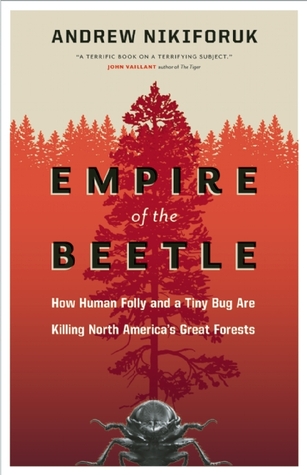 Book Discussion led byScholar Kathy Antonen	Thursday, April 11th6:00 p.m.Custer County Library447 Crook St., Suite #4